П О С Т А Н О В Л Е Н И Еот  01.07.2016    № 553г. МайкопО внесении изменений в некоторые постановления Администрации муниципального образования «Город Майкоп»В целях приведения в соответствии с действующим законодательством, п о с т а н о в л я ю:  1. Внести в Административный регламент предоставления муниципальной услуги по предоставлению поддержки субъектам малого и среднего предпринимательства в рамках реализации муниципальных программ утвержденный постановлением Администрации муниципального образования «Город Майкоп» от 22.11.2011 №786 (в редакции постановлений Администрации муниципального образования «Город Майкоп» от 10.08.2012 № 680, от 02.12.2013 № 908, от 31.12.2013 № 989, от 27.03.2014 № 190, от 28.05.2014 № 377, от 30.07.2015 № 507) следующие изменения:1.1. В подпункте 1 пункта 1.2 слова «Правительства РФ от 09.02.2013 № 101 «О предельных значениях выручки от реализации товаров (работ, услуг) для каждой категории субъектов малого и среднего предпринимательства» заменить словами «Правительства РФ от 13.07.2015 № 702 «О предельных значениях выручки от реализации товаров (работ, услуг) для каждой категории субъектов малого и среднего предпринимательства»;1.2. Изложить пункт 2.12. Административного регламента по предоставлению муниципальной услуги «Предоставление поддержки субъектам малого и среднего предпринимательства в рамках реализации муниципальных программ» в следующей редакции:«2.12. Требования к помещениям, в которых предоставляется муниципальная услуга:- помещение, предназначенное для ожидания заявителей, должно быть оборудовано в соответствии с санитарными правилами и нормами с соблюдением необходимых мер безопасности, оборудовано достаточным 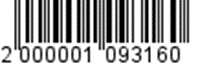 количеством стульев, столами для возможности оформления документов, обеспечено канцелярскими принадлежностями;- места, предназначенные для ознакомления заявителей с информационными материалами, оборудуются информационными стендами с образцами заполнения заявлений и перечнем документов, необходимых для предоставления муниципальной услуги;- рабочее место должностного лица, ответственного за предоставление муниципальной услуги, оборудуется компьютерной и оргтехникой с возможностью доступа к необходимым информационным базам данных, канцелярскими товарами, позволяющими организовать исполнение функции в полном объеме;- на рабочем месте должностного лица, осуществляющего прием заявителей, должна быть табличка с указанием фамилии, имени, отчества и должности;- места для проведения личного приема заявителей оборудуются стульями, столами, обеспечиваются канцелярскими принадлежностями для написания письменных заявлений, бланками документов;- инвалидам в целях обеспечения доступности муниципальной услуги оказывается помощь в преодолении различных барьеров, мешающих в получении ими муниципальной услуги наравне с другими лицами. Глухонемым, инвалидам по зрению, инвалидам, использующим кресла-коляски, и другим лицам с ограниченными возможностями здоровья при необходимости оказывается помощь по передвижению в помещениях.При предоставлении муниципальной услуги также соблюдаются требования, установленные положениями Федерального закона от                    24.11.1995 № 181 - ФЗ «О социальной защите инвалидов в Российской Федерации.Прием заявок и документов, связанных с предоставлением муниципальной услуги, производится по месту нахождения Управления: г. Майкоп, ул. Краснооктябрьская, 21 кабинеты № 208 и № 245, в соответствии с режимом работы, указанным в приложении № 1 к настоящему Регламенту.».2. Внести изменение в Административный регламент по предоставлению муниципальной услуги «Выдача разрешений на право организации розничных рынков» утвержденный постановлением Администрации муниципального образования «Город Майкоп» от 06.02.2012 № 63 (в редакции постановлений Администрации муниципального образования «Город Майкоп» от 10.07.2012 № 531, от 25.12.2013 № 959, от 27. 03.2014 № 192, от 28.05.2014 № 377, от 14.08.2014 № 558, от 30.07.2015 № 507), изложив пункт 2.12. Административного регламента по предоставлению муниципальной услуги «Выдача разрешений на право организации розничных рынков» в следующей редакции: «2.12. Требования к помещениям, в которых предоставляется муниципальная услуга:- помещение, предназначенное для ожидания заявителей, должно быть оборудовано в соответствии с санитарными правилами и нормами с соблюдением необходимых мер безопасности, оборудовано достаточным количеством стульев, столами для возможности оформления документов, обеспечено канцелярскими принадлежностями;- места, предназначенные для ознакомления заявителей с информационными материалами, оборудуются информационными стендами с образцами заполнения заявлений и перечнем документов, необходимых для предоставления муниципальной услуги;- рабочее место должностного лица, ответственного за предоставление муниципальной услуги, оборудуется компьютерной и оргтехникой с возможностью доступа к необходимым информационным базам данных, канцелярскими товарами, позволяющими организовать исполнение функции в полном объеме;- на рабочем месте должностного лица, осуществляющего прием заявителей, должна быть табличка с указанием фамилии, имени, отчества и должности;- места для проведения личного приема заявителей оборудуются стульями, столами, обеспечиваются канцелярскими принадлежностями для написания письменных заявлений, бланками документов;- инвалидам в целях обеспечения доступности муниципальной услуги оказывается помощь в преодолении различных барьеров, мешающих в получении ими муниципальной услуги наравне с другими лицами. Глухонемым, инвалидам по зрению, инвалидам, использующим кресла-коляски, и другим лицам с ограниченными возможностями здоровья при необходимости оказывается помощь по передвижению в помещениях.При предоставлении муниципальной услуги также соблюдаются требования, установленные положениями Федерального закона от                    24.11.1995 № 181-ФЗ «О социальной защите инвалидов в Российской Федерации.».3. Настоящее постановление опубликовать в газете «Майкопские новости» и разместить на официальном сайте Администрации муниципального образования «Город Майкоп» в сети Интернет.4. Постановление «О внесении изменений в некоторые постановления Администрации муниципального образования «Город Майкоп» вступает в силу со дня его опубликования.Глава муниципального образования«Город Майкоп»                                                                             А.В. НаролинАдминистрация муниципального образования «Город Майкоп»Республики Адыгея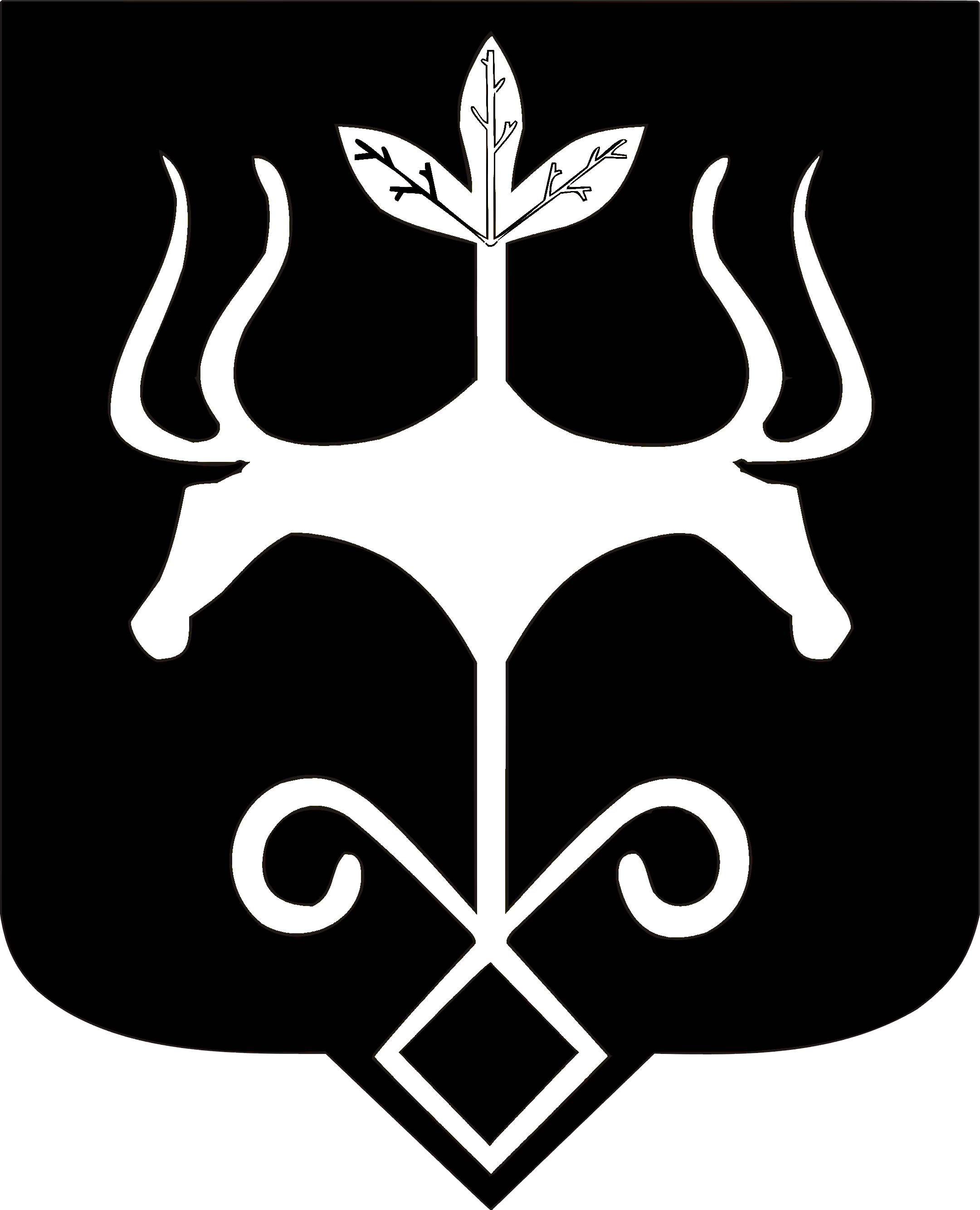 Адыгэ Республикэммуниципальнэ образованиеу «Къалэу Мыекъуапэ» и Администрацие